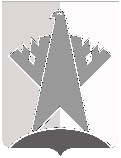 ДУМА СУРГУТСКОГО РАЙОНАХанты-Мансийского автономного округа - ЮгрыРЕШЕНИЕ«21» мая 2021 года                                                                                                           № 1131-нпа   г. СургутВ соответствии с постановлением Думы Ханты-Мансийского автономного округа – Югры от 25 марта 2021 года № 1592 «О внесении изменений в постановление Думы Ханты-Мансийского автономного округа – Югры «Об утверждении официального толкования отдельных норм Закона Ханты-Мансийского автономного округа – Югры «О гарантиях и компенсациях для лиц, проживающих в Ханты-Мансийском автономном округе – Югре, работающих в государственных органах и государственных учреждениях Ханты-Мансийского автономного округа – Югры, территориальном фонде обязательного медицинского страхования Ханты-Мансийского автономного округа – Югры»Дума Сургутского района решила:1. Внести в решение Думы Сургутского района от 25 марта 2014 года 
№ 492-нпа «Об утверждении Положения о размерах, условиях и порядке компенсации расходов на оплату стоимости проезда и провоза багажа к месту использования отпуска и обратно, компенсации расходов, связанных с переездом, лицам, работающим в органах местного самоуправления Сургутского района, муниципальных учреждениях Сургутского района» следующие изменения:1) подпункт 2.3.7 пункта 2.3 раздела 2 приложения к решению изложить в следующей редакции:«2.3.7. При проезде к месту использования отпуска или обратно по маршруту, не являющемуся прямым, отсутствие прямого маршрута в расписании движения транспортных средств в день, в который работник и члены семьи выехали к месту использования отпуска или обратно, подлежит подтверждению справкой, выданной транспортной организацией, осуществляющей транспортную перевозку, или её уполномоченным агентом. Расходы на получение указанной справки компенсации не подлежат.В случае, если промежуточным пунктом следования от места жительства работника к месту использования отпуска и обратно в западном направлении является г. Екатеринбург, или г. Москва, или г. Тюмень, в восточном направлении - г. Екатеринбург, или г. Москва, или г. Новосибирск, справку об отсутствии прямого маршрута от места жительства к месту использования отпуска и обратно работник не предоставляет.».2. Решение вступает в силу после его официального опубликования (обнародования) и распространяется на правоотношения, возникшие с 05 апреля 2021 года.О внесении изменений в решение Думы Сургутского района от 25 марта 2014 года № 492-нпа «Об утверждении Положения о размерах, условиях и порядке компенсации расходов на оплату стоимости проезда и провоза багажа к месту использования отпуска и обратно, компенсации расходов, связанных с переездом, лицам, работающим в органах местного самоуправления Сургутского района, муниципальных учреждениях Сургутского района»Председатель Думы Сургутского районаА.П. Сименяк«21» мая 2021 годаГлава Сургутского районаА.А. Трубецкой «21» мая 2021 года